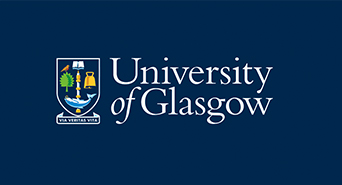 Leaver Checklist for Managers & EmployeesThis checklist provides guidance on the process that should be followed when a member of staff is leaving the University, and it should be read and used in conjunction with the Leaver Guidance for Managers.Please note, as members of staff leave the University for a variety of reasons, certain items may not apply. The line manager and the employee are responsible for ensuring that all relevant actions identified on this form are carried out.This checklist provides guidance on the process that should be followed when a member of staff is leaving the University, and it should be read and used in conjunction with the Leaver Guidance for Managers.Please note, as members of staff leave the University for a variety of reasons, certain items may not apply. The line manager and the employee are responsible for ensuring that all relevant actions identified on this form are carried out.This checklist provides guidance on the process that should be followed when a member of staff is leaving the University, and it should be read and used in conjunction with the Leaver Guidance for Managers.Please note, as members of staff leave the University for a variety of reasons, certain items may not apply. The line manager and the employee are responsible for ensuring that all relevant actions identified on this form are carried out.This checklist provides guidance on the process that should be followed when a member of staff is leaving the University, and it should be read and used in conjunction with the Leaver Guidance for Managers.Please note, as members of staff leave the University for a variety of reasons, certain items may not apply. The line manager and the employee are responsible for ensuring that all relevant actions identified on this form are carried out.This checklist provides guidance on the process that should be followed when a member of staff is leaving the University, and it should be read and used in conjunction with the Leaver Guidance for Managers.Please note, as members of staff leave the University for a variety of reasons, certain items may not apply. The line manager and the employee are responsible for ensuring that all relevant actions identified on this form are carried out.This checklist provides guidance on the process that should be followed when a member of staff is leaving the University, and it should be read and used in conjunction with the Leaver Guidance for Managers.Please note, as members of staff leave the University for a variety of reasons, certain items may not apply. The line manager and the employee are responsible for ensuring that all relevant actions identified on this form are carried out.This checklist provides guidance on the process that should be followed when a member of staff is leaving the University, and it should be read and used in conjunction with the Leaver Guidance for Managers.Please note, as members of staff leave the University for a variety of reasons, certain items may not apply. The line manager and the employee are responsible for ensuring that all relevant actions identified on this form are carried out.This checklist provides guidance on the process that should be followed when a member of staff is leaving the University, and it should be read and used in conjunction with the Leaver Guidance for Managers.Please note, as members of staff leave the University for a variety of reasons, certain items may not apply. The line manager and the employee are responsible for ensuring that all relevant actions identified on this form are carried out.This checklist provides guidance on the process that should be followed when a member of staff is leaving the University, and it should be read and used in conjunction with the Leaver Guidance for Managers.Please note, as members of staff leave the University for a variety of reasons, certain items may not apply. The line manager and the employee are responsible for ensuring that all relevant actions identified on this form are carried out.Employee NameAgreed Leave/ Retirement DateAgreed Leave/ Retirement DateAgreed Leave/ Retirement DateSchool/RI/ServiceStaff Number Staff Number Staff Number Line Manager ResponsibilityLine Manager ResponsibilityLine Manager ResponsibilityLine Manager ResponsibilityLine Manager ResponsibilityLine Manager ResponsibilityLine Manager ResponsibilityLine Manager ResponsibilityLine Manager ResponsibilityAreaAreaActionActionActionActionActionActionCompletedNotificationNotificationConfirm resignation/retirement correspondence received Confirm resignation/retirement correspondence received Confirm resignation/retirement correspondence received Confirm resignation/retirement correspondence received Confirm resignation/retirement correspondence received Confirm resignation/retirement correspondence received Resignation Resignation Agree date of leaving/retirement dateDiscuss annual leave and ensure employee takes outstanding leave before their last dayAdvise College/US HR of resignation/retirement and agreed end date by completing a Manager’s Request on CoreHR and upload the resignation correspondence to the systemAdvise employee HR will confirm retirement/ resignation in writingAdvise employee Pension and Benefits Plus Administrators will write to them separately (if relevant)Agree date of leaving/retirement dateDiscuss annual leave and ensure employee takes outstanding leave before their last dayAdvise College/US HR of resignation/retirement and agreed end date by completing a Manager’s Request on CoreHR and upload the resignation correspondence to the systemAdvise employee HR will confirm retirement/ resignation in writingAdvise employee Pension and Benefits Plus Administrators will write to them separately (if relevant)Agree date of leaving/retirement dateDiscuss annual leave and ensure employee takes outstanding leave before their last dayAdvise College/US HR of resignation/retirement and agreed end date by completing a Manager’s Request on CoreHR and upload the resignation correspondence to the systemAdvise employee HR will confirm retirement/ resignation in writingAdvise employee Pension and Benefits Plus Administrators will write to them separately (if relevant)Agree date of leaving/retirement dateDiscuss annual leave and ensure employee takes outstanding leave before their last dayAdvise College/US HR of resignation/retirement and agreed end date by completing a Manager’s Request on CoreHR and upload the resignation correspondence to the systemAdvise employee HR will confirm retirement/ resignation in writingAdvise employee Pension and Benefits Plus Administrators will write to them separately (if relevant)Agree date of leaving/retirement dateDiscuss annual leave and ensure employee takes outstanding leave before their last dayAdvise College/US HR of resignation/retirement and agreed end date by completing a Manager’s Request on CoreHR and upload the resignation correspondence to the systemAdvise employee HR will confirm retirement/ resignation in writingAdvise employee Pension and Benefits Plus Administrators will write to them separately (if relevant)Agree date of leaving/retirement dateDiscuss annual leave and ensure employee takes outstanding leave before their last dayAdvise College/US HR of resignation/retirement and agreed end date by completing a Manager’s Request on CoreHR and upload the resignation correspondence to the systemAdvise employee HR will confirm retirement/ resignation in writingAdvise employee Pension and Benefits Plus Administrators will write to them separately (if relevant)Contract End/ Funding EndContract End/ Funding EndFollow Contract End Management process:Manager consults with EmployeeFinalise leaving date Inform HR via CoreHR Manager requestHR issue notice of termination in line with contractual notice period Follow Contract End Management process:Manager consults with EmployeeFinalise leaving date Inform HR via CoreHR Manager requestHR issue notice of termination in line with contractual notice period Follow Contract End Management process:Manager consults with EmployeeFinalise leaving date Inform HR via CoreHR Manager requestHR issue notice of termination in line with contractual notice period Follow Contract End Management process:Manager consults with EmployeeFinalise leaving date Inform HR via CoreHR Manager requestHR issue notice of termination in line with contractual notice period Follow Contract End Management process:Manager consults with EmployeeFinalise leaving date Inform HR via CoreHR Manager requestHR issue notice of termination in line with contractual notice period Follow Contract End Management process:Manager consults with EmployeeFinalise leaving date Inform HR via CoreHR Manager requestHR issue notice of termination in line with contractual notice period HandoverHandoverArrange handover of work with employee if applicable. Arrange handover of work with employee if applicable. Arrange handover of work with employee if applicable. Arrange handover of work with employee if applicable. Arrange handover of work with employee if applicable. Arrange handover of work with employee if applicable. HR Payroll System ApproversHR Payroll System ApproversIf an employee is listed as an approver on the HR payroll system, you will need to notify interim arrangements to HR/Payroll System Team at hrsystemhelp@glasgow.ac.uk If an employee is listed as an approver on the HR payroll system, you will need to notify interim arrangements to HR/Payroll System Team at hrsystemhelp@glasgow.ac.uk If an employee is listed as an approver on the HR payroll system, you will need to notify interim arrangements to HR/Payroll System Team at hrsystemhelp@glasgow.ac.uk If an employee is listed as an approver on the HR payroll system, you will need to notify interim arrangements to HR/Payroll System Team at hrsystemhelp@glasgow.ac.uk If an employee is listed as an approver on the HR payroll system, you will need to notify interim arrangements to HR/Payroll System Team at hrsystemhelp@glasgow.ac.uk If an employee is listed as an approver on the HR payroll system, you will need to notify interim arrangements to HR/Payroll System Team at hrsystemhelp@glasgow.ac.uk Exit QuestionnaireExit QuestionnaireAdvise employee of exit questionnaire. Encourage completion before leave date. This will be issued to all leavers when HR process their end date. Advise employee of exit questionnaire. Encourage completion before leave date. This will be issued to all leavers when HR process their end date. Advise employee of exit questionnaire. Encourage completion before leave date. This will be issued to all leavers when HR process their end date. Advise employee of exit questionnaire. Encourage completion before leave date. This will be issued to all leavers when HR process their end date. Advise employee of exit questionnaire. Encourage completion before leave date. This will be issued to all leavers when HR process their end date. Advise employee of exit questionnaire. Encourage completion before leave date. This will be issued to all leavers when HR process their end date. Retirement (if applicable)Retirement (if applicable)Signpost to the Retired Staff AssociationSignpost to the Retired Staff AssociationSignpost to the Retired Staff AssociationSignpost to the Retired Staff AssociationSignpost to the Retired Staff AssociationSignpost to the Retired Staff AssociationAgresso (if applicable)Agresso (if applicable)Email finsup@glasgow.ac.uk to request revocation of user privilegesEmail finsup@glasgow.ac.uk to request revocation of user privilegesEmail finsup@glasgow.ac.uk to request revocation of user privilegesEmail finsup@glasgow.ac.uk to request revocation of user privilegesEmail finsup@glasgow.ac.uk to request revocation of user privilegesEmail finsup@glasgow.ac.uk to request revocation of user privilegesPurchasing CardsPurchasing CardsCancel purchasing cards by contacting procurement 0141 330 4113Cancel purchasing cards by contacting procurement 0141 330 4113Cancel purchasing cards by contacting procurement 0141 330 4113Cancel purchasing cards by contacting procurement 0141 330 4113Cancel purchasing cards by contacting procurement 0141 330 4113Cancel purchasing cards by contacting procurement 0141 330 4113Email Accounts Email Accounts Agree an appropriate ‘Out of Office’ message, if required.Reallocate access to any shared mailboxes. Ensure that member of staff leaving is asked to delete University data safely from personal or work email accountsat www.gla.ac.uk/services/it/helpdesk or by email at IThelpdesk@glasgow.ac.ukN.B. IT Access is closed down up to 24 hours after the leaving date Agree an appropriate ‘Out of Office’ message, if required.Reallocate access to any shared mailboxes. Ensure that member of staff leaving is asked to delete University data safely from personal or work email accountsat www.gla.ac.uk/services/it/helpdesk or by email at IThelpdesk@glasgow.ac.ukN.B. IT Access is closed down up to 24 hours after the leaving date Agree an appropriate ‘Out of Office’ message, if required.Reallocate access to any shared mailboxes. Ensure that member of staff leaving is asked to delete University data safely from personal or work email accountsat www.gla.ac.uk/services/it/helpdesk or by email at IThelpdesk@glasgow.ac.ukN.B. IT Access is closed down up to 24 hours after the leaving date Agree an appropriate ‘Out of Office’ message, if required.Reallocate access to any shared mailboxes. Ensure that member of staff leaving is asked to delete University data safely from personal or work email accountsat www.gla.ac.uk/services/it/helpdesk or by email at IThelpdesk@glasgow.ac.ukN.B. IT Access is closed down up to 24 hours after the leaving date Agree an appropriate ‘Out of Office’ message, if required.Reallocate access to any shared mailboxes. Ensure that member of staff leaving is asked to delete University data safely from personal or work email accountsat www.gla.ac.uk/services/it/helpdesk or by email at IThelpdesk@glasgow.ac.ukN.B. IT Access is closed down up to 24 hours after the leaving date Agree an appropriate ‘Out of Office’ message, if required.Reallocate access to any shared mailboxes. Ensure that member of staff leaving is asked to delete University data safely from personal or work email accountsat www.gla.ac.uk/services/it/helpdesk or by email at IThelpdesk@glasgow.ac.ukN.B. IT Access is closed down up to 24 hours after the leaving date Email Accounts Email Accounts Agree an appropriate ‘Out of Office’ message, if required.Reallocate access to any shared mailboxes. Ensure that member of staff leaving is asked to delete University data safely from personal or work email accountsat www.gla.ac.uk/services/it/helpdesk or by email at IThelpdesk@glasgow.ac.ukN.B. IT Access is closed down up to 24 hours after the leaving date Agree an appropriate ‘Out of Office’ message, if required.Reallocate access to any shared mailboxes. Ensure that member of staff leaving is asked to delete University data safely from personal or work email accountsat www.gla.ac.uk/services/it/helpdesk or by email at IThelpdesk@glasgow.ac.ukN.B. IT Access is closed down up to 24 hours after the leaving date Agree an appropriate ‘Out of Office’ message, if required.Reallocate access to any shared mailboxes. Ensure that member of staff leaving is asked to delete University data safely from personal or work email accountsat www.gla.ac.uk/services/it/helpdesk or by email at IThelpdesk@glasgow.ac.ukN.B. IT Access is closed down up to 24 hours after the leaving date Agree an appropriate ‘Out of Office’ message, if required.Reallocate access to any shared mailboxes. Ensure that member of staff leaving is asked to delete University data safely from personal or work email accountsat www.gla.ac.uk/services/it/helpdesk or by email at IThelpdesk@glasgow.ac.ukN.B. IT Access is closed down up to 24 hours after the leaving date Agree an appropriate ‘Out of Office’ message, if required.Reallocate access to any shared mailboxes. Ensure that member of staff leaving is asked to delete University data safely from personal or work email accountsat www.gla.ac.uk/services/it/helpdesk or by email at IThelpdesk@glasgow.ac.ukN.B. IT Access is closed down up to 24 hours after the leaving date Agree an appropriate ‘Out of Office’ message, if required.Reallocate access to any shared mailboxes. Ensure that member of staff leaving is asked to delete University data safely from personal or work email accountsat www.gla.ac.uk/services/it/helpdesk or by email at IThelpdesk@glasgow.ac.ukN.B. IT Access is closed down up to 24 hours after the leaving date IT and Access EquipmentIT and Access EquipmentEnsure that the staff card, keys/fobs (e.g. for Tay House entrance security), IT equipment (e.g. tablets, phones, laptops) or other University property is returned and data is removed appropriately prior to reassigning. N.B. IT Access is closed down up to 24 hours after the leaving dateEnsure that the staff card, keys/fobs (e.g. for Tay House entrance security), IT equipment (e.g. tablets, phones, laptops) or other University property is returned and data is removed appropriately prior to reassigning. N.B. IT Access is closed down up to 24 hours after the leaving dateEnsure that the staff card, keys/fobs (e.g. for Tay House entrance security), IT equipment (e.g. tablets, phones, laptops) or other University property is returned and data is removed appropriately prior to reassigning. N.B. IT Access is closed down up to 24 hours after the leaving dateEnsure that the staff card, keys/fobs (e.g. for Tay House entrance security), IT equipment (e.g. tablets, phones, laptops) or other University property is returned and data is removed appropriately prior to reassigning. N.B. IT Access is closed down up to 24 hours after the leaving dateEnsure that the staff card, keys/fobs (e.g. for Tay House entrance security), IT equipment (e.g. tablets, phones, laptops) or other University property is returned and data is removed appropriately prior to reassigning. N.B. IT Access is closed down up to 24 hours after the leaving dateEnsure that the staff card, keys/fobs (e.g. for Tay House entrance security), IT equipment (e.g. tablets, phones, laptops) or other University property is returned and data is removed appropriately prior to reassigning. N.B. IT Access is closed down up to 24 hours after the leaving dateRecruitmentRecruitmentIf you now have a vacancy and plan to fill it you will need to raise a staff request through your Local Resourcing Coordinator. Further guidance is available on the Recruitment web pages.  If you now have a vacancy and plan to fill it you will need to raise a staff request through your Local Resourcing Coordinator. Further guidance is available on the Recruitment web pages.  If you now have a vacancy and plan to fill it you will need to raise a staff request through your Local Resourcing Coordinator. Further guidance is available on the Recruitment web pages.  If you now have a vacancy and plan to fill it you will need to raise a staff request through your Local Resourcing Coordinator. Further guidance is available on the Recruitment web pages.  If you now have a vacancy and plan to fill it you will need to raise a staff request through your Local Resourcing Coordinator. Further guidance is available on the Recruitment web pages.  If you now have a vacancy and plan to fill it you will need to raise a staff request through your Local Resourcing Coordinator. Further guidance is available on the Recruitment web pages.  Employee ResponsibilityEmployee ResponsibilityEmployee ResponsibilityEmployee ResponsibilityEmployee ResponsibilityEmployee ResponsibilityEmployee ResponsibilityEmployee ResponsibilityEmployee ResponsibilityCar Parking Permit (n/a if internal move)Car Parking Permit (n/a if internal move)Return parking permit and swipe card to the Security Gatehouse on the last day of workReturn parking permit and swipe card to the Security Gatehouse on the last day of workReturn parking permit and swipe card to the Security Gatehouse on the last day of workReturn parking permit and swipe card to the Security Gatehouse on the last day of workReturn parking permit and swipe card to the Security Gatehouse on the last day of workReturn parking permit and swipe card to the Security Gatehouse on the last day of workSchool/RI/US Dept. keysSchool/RI/US Dept. keysReturn to line managerReturn to line managerReturn to line managerReturn to line managerReturn to line managerReturn to line managerStaff Card 
(card deactivation 
automatically)Staff Card 
(card deactivation 
automatically)Return to your local HR TeamReturn to your local HR TeamReturn to your local HR TeamReturn to your local HR TeamReturn to your local HR TeamReturn to your local HR TeamIT and Access Equipment IT and Access Equipment Ensure that all keys/fobs (e.g. for Tay House entrance security), IT equipment e.g. tablets, phones, laptops (ensure personal data is deleted from all portable devices before returning) or other University property is returned to your School/RI/US Service.Ensure that all keys/fobs (e.g. for Tay House entrance security), IT equipment e.g. tablets, phones, laptops (ensure personal data is deleted from all portable devices before returning) or other University property is returned to your School/RI/US Service.Ensure that all keys/fobs (e.g. for Tay House entrance security), IT equipment e.g. tablets, phones, laptops (ensure personal data is deleted from all portable devices before returning) or other University property is returned to your School/RI/US Service.Ensure that all keys/fobs (e.g. for Tay House entrance security), IT equipment e.g. tablets, phones, laptops (ensure personal data is deleted from all portable devices before returning) or other University property is returned to your School/RI/US Service.Ensure that all keys/fobs (e.g. for Tay House entrance security), IT equipment e.g. tablets, phones, laptops (ensure personal data is deleted from all portable devices before returning) or other University property is returned to your School/RI/US Service.Ensure that all keys/fobs (e.g. for Tay House entrance security), IT equipment e.g. tablets, phones, laptops (ensure personal data is deleted from all portable devices before returning) or other University property is returned to your School/RI/US Service.Union Membership Union Membership If you are a member of a Union it would help them if you could inform them of your leaving date. If you are a member of a Union it would help them if you could inform them of your leaving date. If you are a member of a Union it would help them if you could inform them of your leaving date. If you are a member of a Union it would help them if you could inform them of your leaving date. If you are a member of a Union it would help them if you could inform them of your leaving date. If you are a member of a Union it would help them if you could inform them of your leaving date. Employee and Line ManagerEmployee and Line ManagerEmployee and Line ManagerEmployee and Line ManagerEmployee and Line ManagerEmployee and Line ManagerEmployee and Line ManagerEmployee and Line ManagerEmployee and Line ManagerFile/ Data Review File/ Data Review Review and close files (digital and paper) Destroy all duplicate and time expired informationRetain substantive information created about your post or work undertakenLiaise with Line Manager and the University’s Records and Information Management Service (RIMS) to ensure that all essential information is retained and Intellectual Property Rights (IPR) are identifiedDestroy any published or reference materials received from external organisations which are not required for ‘record’ purposesDiscuss/agree whether an honorary position is appropriate following departureIn addition, liaise with Line Manager to ensure that any research data of long term value which has been generated using University resources has been:stored securely before leaving the University and that arrangements have been made for the data to be retained for a period of at least ten years from the completion of the research project (or for longer if specified by the research funder or sponsor) and if necessary, destroyed in a confidential and timely manner, in accordance with an appropriate data retention schedule. The retained research data should also be accompanied by sufficient metadata (information about the data) to enable it to be put into context. Data of long-term value includes, for example, data that underpin a publication or thesis, or that will form the basis of a future funding application. A description of the data and its storage location should be communicated to the Research Data Management Service who should also be contacted for any further advice and guidancePlease refer to departmental retention policies in relation to other data and files. Review and close files (digital and paper) Destroy all duplicate and time expired informationRetain substantive information created about your post or work undertakenLiaise with Line Manager and the University’s Records and Information Management Service (RIMS) to ensure that all essential information is retained and Intellectual Property Rights (IPR) are identifiedDestroy any published or reference materials received from external organisations which are not required for ‘record’ purposesDiscuss/agree whether an honorary position is appropriate following departureIn addition, liaise with Line Manager to ensure that any research data of long term value which has been generated using University resources has been:stored securely before leaving the University and that arrangements have been made for the data to be retained for a period of at least ten years from the completion of the research project (or for longer if specified by the research funder or sponsor) and if necessary, destroyed in a confidential and timely manner, in accordance with an appropriate data retention schedule. The retained research data should also be accompanied by sufficient metadata (information about the data) to enable it to be put into context. Data of long-term value includes, for example, data that underpin a publication or thesis, or that will form the basis of a future funding application. A description of the data and its storage location should be communicated to the Research Data Management Service who should also be contacted for any further advice and guidancePlease refer to departmental retention policies in relation to other data and files. Review and close files (digital and paper) Destroy all duplicate and time expired informationRetain substantive information created about your post or work undertakenLiaise with Line Manager and the University’s Records and Information Management Service (RIMS) to ensure that all essential information is retained and Intellectual Property Rights (IPR) are identifiedDestroy any published or reference materials received from external organisations which are not required for ‘record’ purposesDiscuss/agree whether an honorary position is appropriate following departureIn addition, liaise with Line Manager to ensure that any research data of long term value which has been generated using University resources has been:stored securely before leaving the University and that arrangements have been made for the data to be retained for a period of at least ten years from the completion of the research project (or for longer if specified by the research funder or sponsor) and if necessary, destroyed in a confidential and timely manner, in accordance with an appropriate data retention schedule. The retained research data should also be accompanied by sufficient metadata (information about the data) to enable it to be put into context. Data of long-term value includes, for example, data that underpin a publication or thesis, or that will form the basis of a future funding application. A description of the data and its storage location should be communicated to the Research Data Management Service who should also be contacted for any further advice and guidancePlease refer to departmental retention policies in relation to other data and files. Review and close files (digital and paper) Destroy all duplicate and time expired informationRetain substantive information created about your post or work undertakenLiaise with Line Manager and the University’s Records and Information Management Service (RIMS) to ensure that all essential information is retained and Intellectual Property Rights (IPR) are identifiedDestroy any published or reference materials received from external organisations which are not required for ‘record’ purposesDiscuss/agree whether an honorary position is appropriate following departureIn addition, liaise with Line Manager to ensure that any research data of long term value which has been generated using University resources has been:stored securely before leaving the University and that arrangements have been made for the data to be retained for a period of at least ten years from the completion of the research project (or for longer if specified by the research funder or sponsor) and if necessary, destroyed in a confidential and timely manner, in accordance with an appropriate data retention schedule. The retained research data should also be accompanied by sufficient metadata (information about the data) to enable it to be put into context. Data of long-term value includes, for example, data that underpin a publication or thesis, or that will form the basis of a future funding application. A description of the data and its storage location should be communicated to the Research Data Management Service who should also be contacted for any further advice and guidancePlease refer to departmental retention policies in relation to other data and files. Review and close files (digital and paper) Destroy all duplicate and time expired informationRetain substantive information created about your post or work undertakenLiaise with Line Manager and the University’s Records and Information Management Service (RIMS) to ensure that all essential information is retained and Intellectual Property Rights (IPR) are identifiedDestroy any published or reference materials received from external organisations which are not required for ‘record’ purposesDiscuss/agree whether an honorary position is appropriate following departureIn addition, liaise with Line Manager to ensure that any research data of long term value which has been generated using University resources has been:stored securely before leaving the University and that arrangements have been made for the data to be retained for a period of at least ten years from the completion of the research project (or for longer if specified by the research funder or sponsor) and if necessary, destroyed in a confidential and timely manner, in accordance with an appropriate data retention schedule. The retained research data should also be accompanied by sufficient metadata (information about the data) to enable it to be put into context. Data of long-term value includes, for example, data that underpin a publication or thesis, or that will form the basis of a future funding application. A description of the data and its storage location should be communicated to the Research Data Management Service who should also be contacted for any further advice and guidancePlease refer to departmental retention policies in relation to other data and files. Review and close files (digital and paper) Destroy all duplicate and time expired informationRetain substantive information created about your post or work undertakenLiaise with Line Manager and the University’s Records and Information Management Service (RIMS) to ensure that all essential information is retained and Intellectual Property Rights (IPR) are identifiedDestroy any published or reference materials received from external organisations which are not required for ‘record’ purposesDiscuss/agree whether an honorary position is appropriate following departureIn addition, liaise with Line Manager to ensure that any research data of long term value which has been generated using University resources has been:stored securely before leaving the University and that arrangements have been made for the data to be retained for a period of at least ten years from the completion of the research project (or for longer if specified by the research funder or sponsor) and if necessary, destroyed in a confidential and timely manner, in accordance with an appropriate data retention schedule. The retained research data should also be accompanied by sufficient metadata (information about the data) to enable it to be put into context. Data of long-term value includes, for example, data that underpin a publication or thesis, or that will form the basis of a future funding application. A description of the data and its storage location should be communicated to the Research Data Management Service who should also be contacted for any further advice and guidancePlease refer to departmental retention policies in relation to other data and files. All actions should be completed by the employee’s departure date.All actions should be completed by the employee’s departure date.All actions should be completed by the employee’s departure date.All actions should be completed by the employee’s departure date.All actions should be completed by the employee’s departure date.All actions should be completed by the employee’s departure date.All actions should be completed by the employee’s departure date.All actions should be completed by the employee’s departure date.All actions should be completed by the employee’s departure date.Line Manager SignatureLine Manager SignatureLine Manager SignatureEmployee Signature 